College of Education Hattie M. Strong Scholarship ApplicationApplicant InformationProjected Clinical Experience “Student Teaching” Semester: ________________________________RésuméAttach an updated résumé.Essay A personal statement of no more than 350 words addressing one of the topics below. Be sure to include your name, Banner number, major, and projected Clinical Experience “Student Teaching” semester."A good teacher is like a candle." Elaborate. Identify and describe three dispositional traits that make you the best candidate for the Strong Scholarship Explain why you have chosen education as a career. Letters of RecommendationYou must submit two (2) letters of recommendation from university faculty or school personnel. These letters should be submitted with the application in sealed envelopes with recommender’s signature signed across the flap of the envelope. An application without the two (2) letters will not be considered complete and will not be reviewed by the scholarship committee.FAFSA RequiredYou must have a current academic year (2022 - 2023) FAFSA on file with our Fayetteville State University’s Financial Aid Office to qualify for the Hattie M. Strong Scholarship.  An application without a 2022 - 2023 FAFSA will not be considered complete and will not be reviewed by the scholarship committee.Submit your application packet to:Scholarship CommitteeOffice of Financial AidLilly Gym, 1st Floor Suite, Room 123Fayetteville State University1200 Murchison RoadFayetteville, NC 28301Submission – Deadline for Fall 2022 Student TeachingMay 6, 2022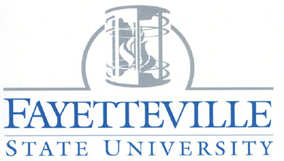 College of EducationHattie M. Strong Foundation ScholarshipThe Hattie M. Strong Foundation Scholarship supportsUndergraduate teacher education candidates who have exhibited outstanding success and enthusiasm in field experience prior to the final year of the program OR graduate teacher education candidates whose life experiences prior to enrollment reveal the same traits.Teacher education candidates with demonstrated financial need (current FAFSA must be on file).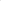 Teacher education candidates who have achieved a minimum 3.0 GPA in the two semesters prior to the final year.Hattie M. Strong Foundation Scholarship: $5,000.00 for one semester (Clinical Experience "Student Teaching" Semester). Hattie M. Strong Foundation Scholars Application ProcessEach applicant must be approved for the clinical experience practicum in the award semester. The application packet must include each of the following:1.   College of Education Strong Scholarship Application 2.   A personal statement of no more than 350 words addressing one of the topics below. Be sure to include your name, Banner number, major, and projected Clinical Experience "Student Teaching" semester."A good teacher is like a candle." Elaborate.Identify and describe three dispositional traits that make you the best candidate for the Strong ScholarshipExplain why you have chosen education as a career.       3. An updated résumé4. Two (2) letters of recommendation from university faculty or school personnelSubmit your application packet to:Scholarship CommitteeOffice of Financial AidLilly Gym, 1st Floor suite, Room 123Fayetteville State University1200 Murchison RoadFayetteville, NC 28301 	Submission – Deadline for Fall 2022 Student TeachingMay 6, 2022Fayetteville State UniversityFull Name:Banner:LastFirstM.I.Address:Street AddressCountyCityStateZIP CodePhone:EmailCurrent GPA:Major:Classification: Scholarship Name:  Strong Foundation ScholarshipSignature:Banner 